Neu: TERRASEM FERTILIZER PROPöttinger Mulchsaatmaschine mit UnterfußdüngungPöttinger glänzt bei seinen Mulchsaatmaschinen TERRASEM mit einer technischen Weiterentwicklung bei der Unterfußdüngung. Dieses neue System wird bei allen Mulchsaatmaschinen von 3 bis 9 m Arbeitsbreite angeboten. Sowohl die starren Modell TERRASEM R3 und R4, als auch die klappbaren TERRASEM C4, C6, C8 und C9 sind als FERTILIZER PRO mit den Reihenabständen 12,5 und 16,7 cm erhältlich. Die innovative PRO Ausführung erlaubt Schardrücke mit mindestens 180 kg, verfügt über einen höheren Scheibendurchmesser von 410 mm und zusätzliche Abscherschrauben an jedem Scharhebel. Darüber hinaus ist die hydraulische Tiefenverstellung serienmäßig. Flexibel und wirtschaftlichDie Unterfußdüngung ermöglicht zeitgleich zur Aussaat mit dem FERTILIZER PRO Schar das Ausbringen von Dünger. Damit können optimale Wachstumsbedingungen in der Jugendphase des Korns geschaffen und so die generative Korn-Leistung gesteigert werden. Durch den gleichzeitigen Einsatz von Werkzeugkombinationen (z. B. Frontboard mit Scheibenwerkzeugen) und Düngereintrag bei der Aussaat werden Überfahrten eingespart und eine kosteneffiziente Landwirtschaft ermöglicht. Die in der TERRASEM integrierte, vollwertige Kurzscheibenegge oder Low Disturbance mit WAVE DISC erledigt die Saatbettbereitung. Anschließend wird der Dünger über das FERTILIZER PRO Düngerschar in Reihen (Double shoot) zwischen jeweils zwei Saatreihen abgelegt. Die Ablagetiefe von bis zu 10 cm ist dabei hydraulisch variabel einstellbar. Danach erfolgt die ganzflächige Rückverfestigung mittels Packer und anschließend die Aussaat. Das FERTILIZER PRO Schar legt somit ein Düngerdepot perfekt zum Korn bzw. zur Wurzelbasis an. Das spart nicht nur Dünger und verringert unproduktive Verluste, sondern führt zu einem schnellen Aufbau von Wurzelmasse und damit langfristig zu optimalem Ertrag. Ein weiterer Vorteil der Unterfußdüngung liegt darin, dass bei schwierigen Bodenverhältnissen nur eine Überfahrt des Bodens notwendig ist und der Boden somit geschont wird. Daneben liegt der große Nutzen darin, dass in den Gunstphasen mit einer Überfahrt rasch und effektiv die Aussaat und die Start-Düngung erledigt werden kann. Die Entscheidung, ob die Unterfußdüngung zur Anwendung kommt, hängt im Wesentlichen von der Beschaffenheit des Bodens, der Kultur und den Niederschlagsgegebenheiten vor Ort ab. Eine ungünstige Verteilung der Niederschläge und längere Trockenphasen fordern von der Aussaattechnik, dass das Keimen des Saatgutes durch Wasserreserven aus dem Boden angeregt wird. Pöttinger trägt dem steigenden Trend zur Unterfußdüngung Rechnung: Steigende Düngerpreise, neue Düngerformen sowie neue Düngerverordnungen und Umweltauflagen machen ein exaktes Düngermanagement notwendig. Die Pöttinger TERRASEM FERTILIZER PRO Mulchsaatmaschine bietet mit der Unterfußdüngung für alle individuellen Bedürfnisse und Gegebenheiten das richtige Verfahren.Bildervorschau:Weitere druckoptimierte Bilder: http://www.poettinger.at/presse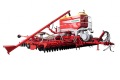 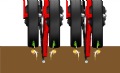 Neu: Befüllschnecke bei TERRASEM C8 FERTILIZER PRO, flexibel und wirtschaftlichTERRASEM FERTILIZER PRO Säscharhttps://www.poettinger.at/de_at/Newsroom/Pressebild/4335https://www.poettinger.at/de_at/Newsroom/Pressebild/4336